Sprzężenie zwrotne rodzic-szkoła na temat kształcenia zdalnego i samopoczuciaCelem przeprowadzonej w maju 2020 r. ankiety online, było poznanie opinii rodziców uczniów PSP w Wilkowie, ich zdania na temat formy realizacji zajęć, jaką wprowadziliśmy po 12 marca 2020 r. oraz samopoczucia ich dzieci w sytuacji pandemii koronawirusa. Wyniki posłużą do doskonalenia kształcenia na odległość.Rodziców poproszono o udzielenie odpowiedzi do 8 pytań. W badaniu wzięło udział 48 rodziców. Wyniki przedstawiają się następująco.Do której klasy obecnie uczęszcza Pani/Pana dziecko?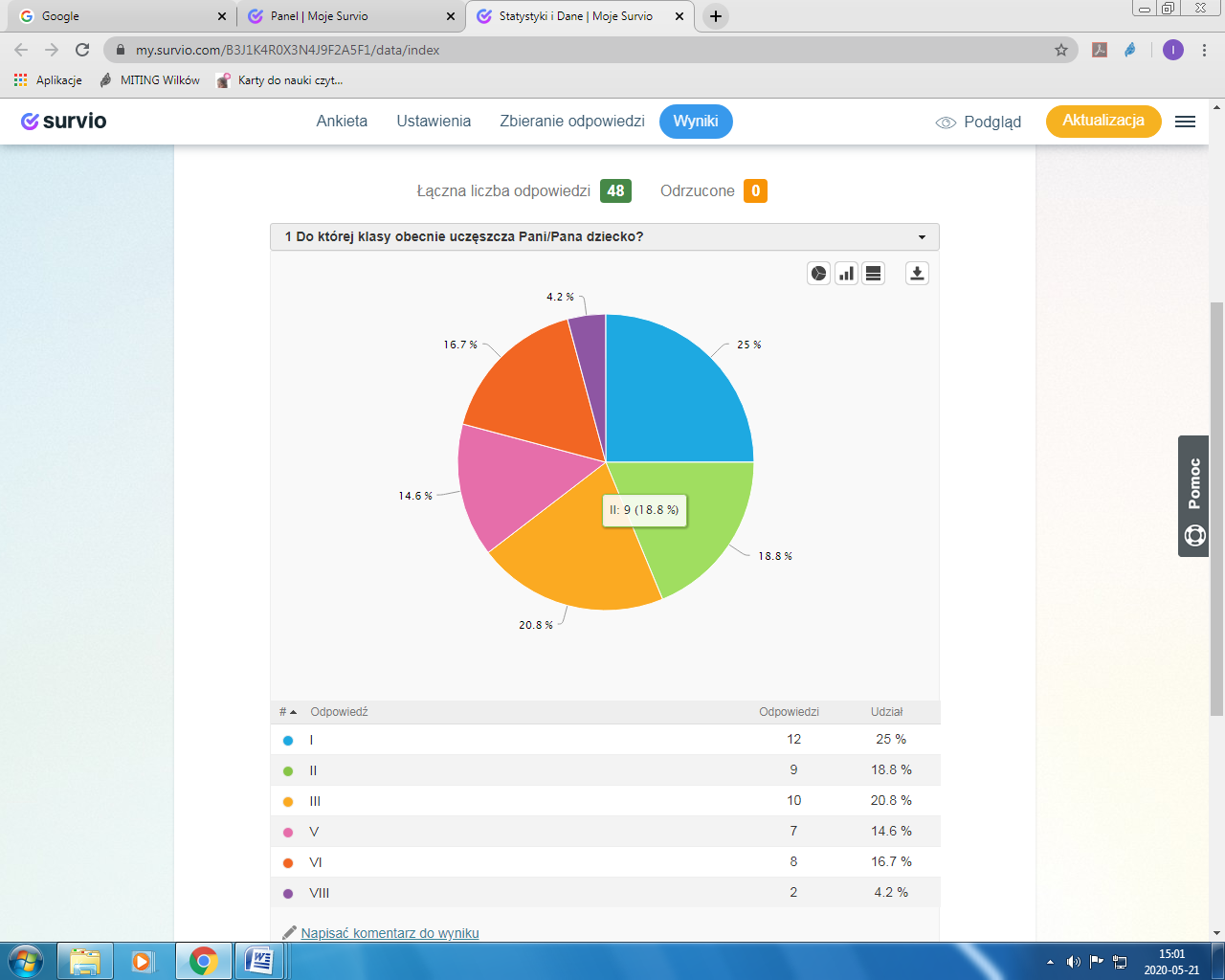 Klasa III liczy 9 uczniów, a w badaniu wzięło udział 10 rodziców. Być może wynika to z faktu, że rodzic wypełnił ankietę dwa razy lub wzięło w niej udział dwóch rodziców jednego ucznia.Ile w Pani/Pana domu jest dzieci korzystających obecnie z kształcenia zdalnego?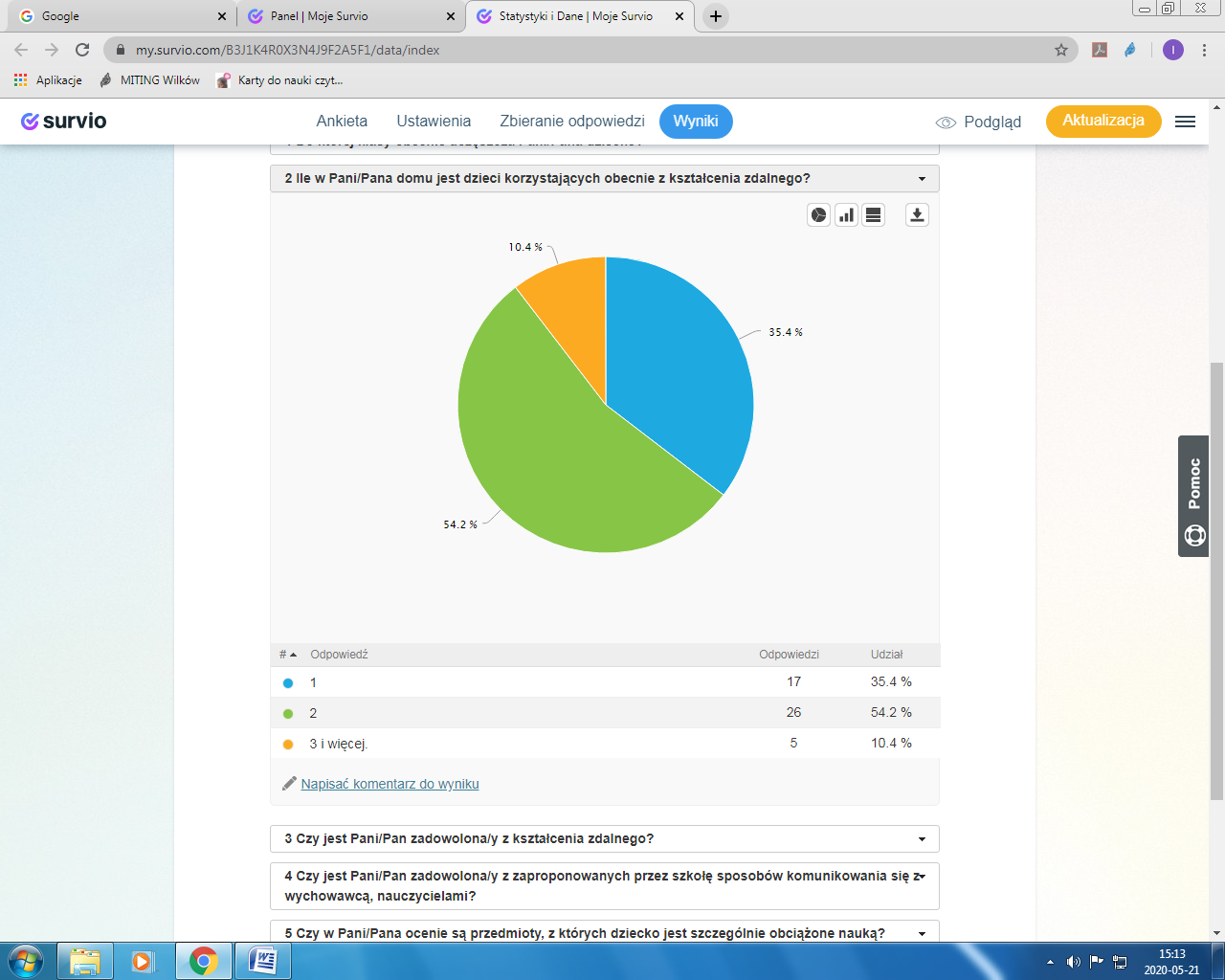 Z informacji uzyskanych od rodziców, którzy wzięli udział w badaniu ankietowym jest 17 rodzi, w których zdalnie uczy się jedno dziecko, 26, w których zdalnie uczy się dwoje dzieci i 5, gdzie uczy się więcej niż troje dzieci.Czy jest Pani/Pan zadowolona/y z kształcenia zdalnego?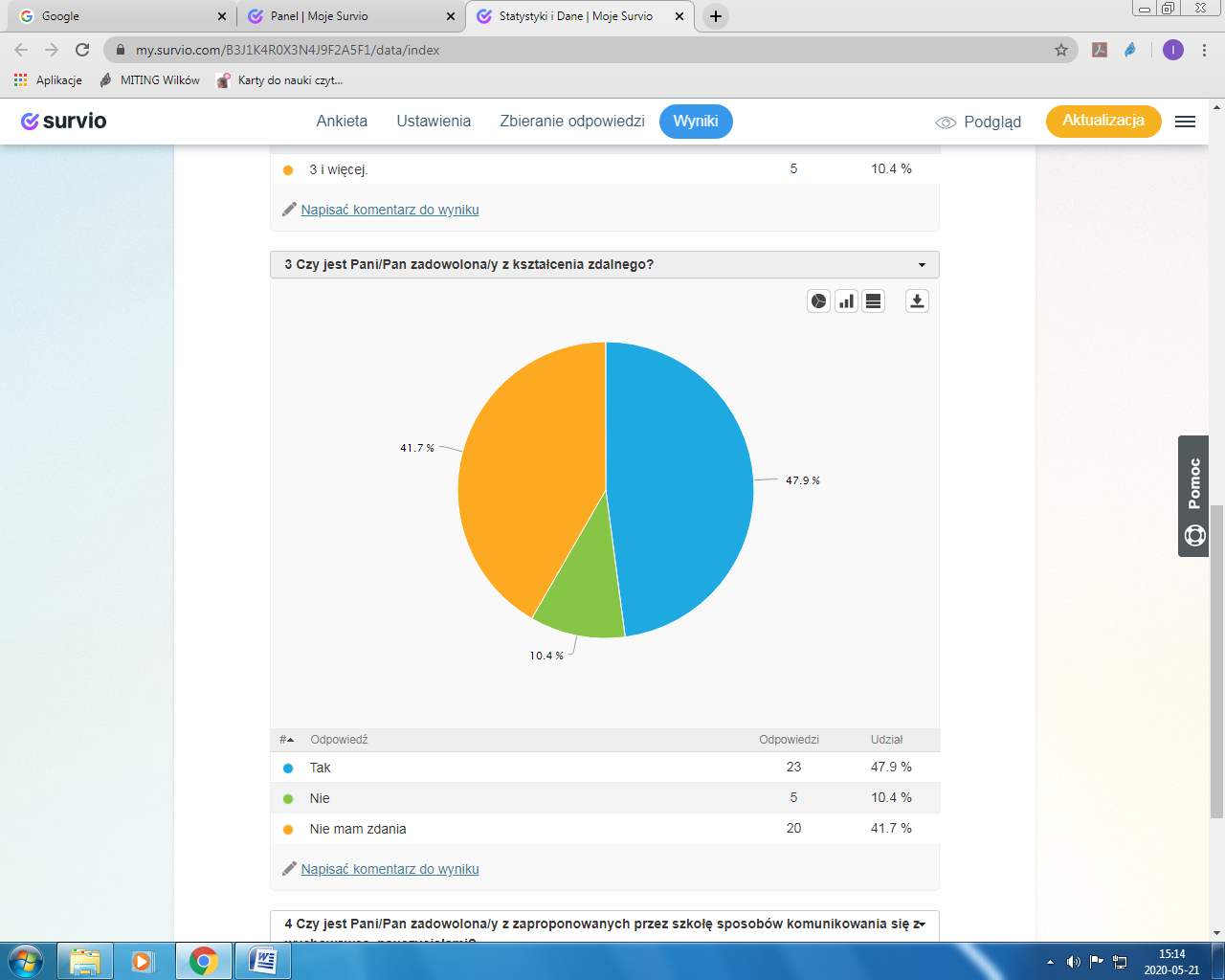 Blisko 50% rodziców jest zadowolonych z kształcenia zdalnego, 20 nie ma zdania na ten temat, a 5 rodziców jest niezadowolonych. Jest to jeden rodzic ucznia z klasy I, jeden z klasy III, jeden rodzic ucznia z klasy V i dwóch rodziców uczniów z klasy VI.Czy jest Pani/Pan zadowolona/y z zaproponowanych przez szkołę sposobów komunikowania się z wychowawcą, nauczycielami?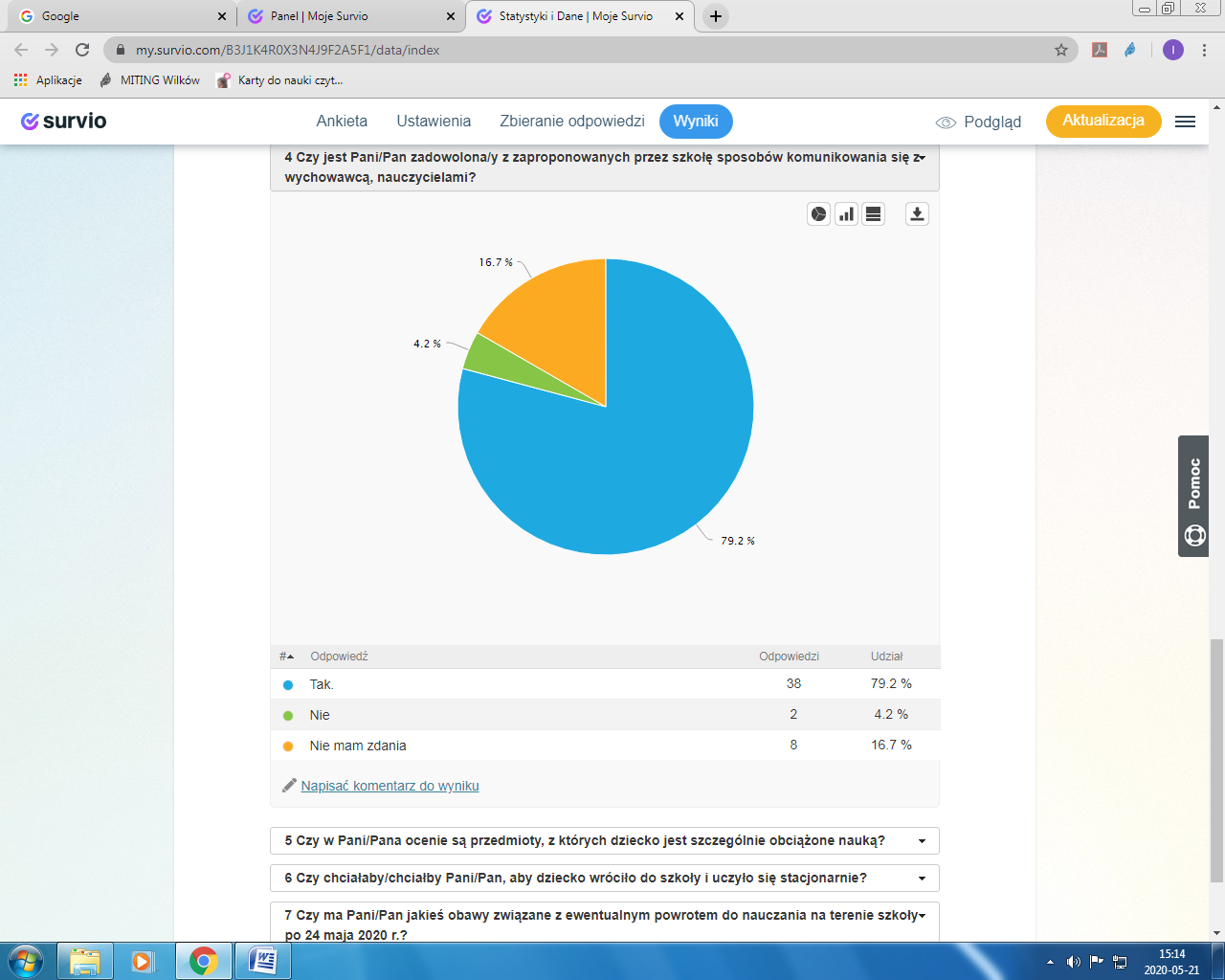 Prawie 80% ankietowanych rodziców jest zadowolonych z zaproponowanych przez szkołę sposobów komunikowania się z wychowawcą i nauczycielami. Niezadowolony jest rodzic ucznia z klasy III i z klasy VI. Rodzic ten ma troje lub więcej dzieci uczących się zdalnie.Czy w Pani/Pana ocenie  są przedmioty, z których dziecko jest szczególnie obciążone nauką?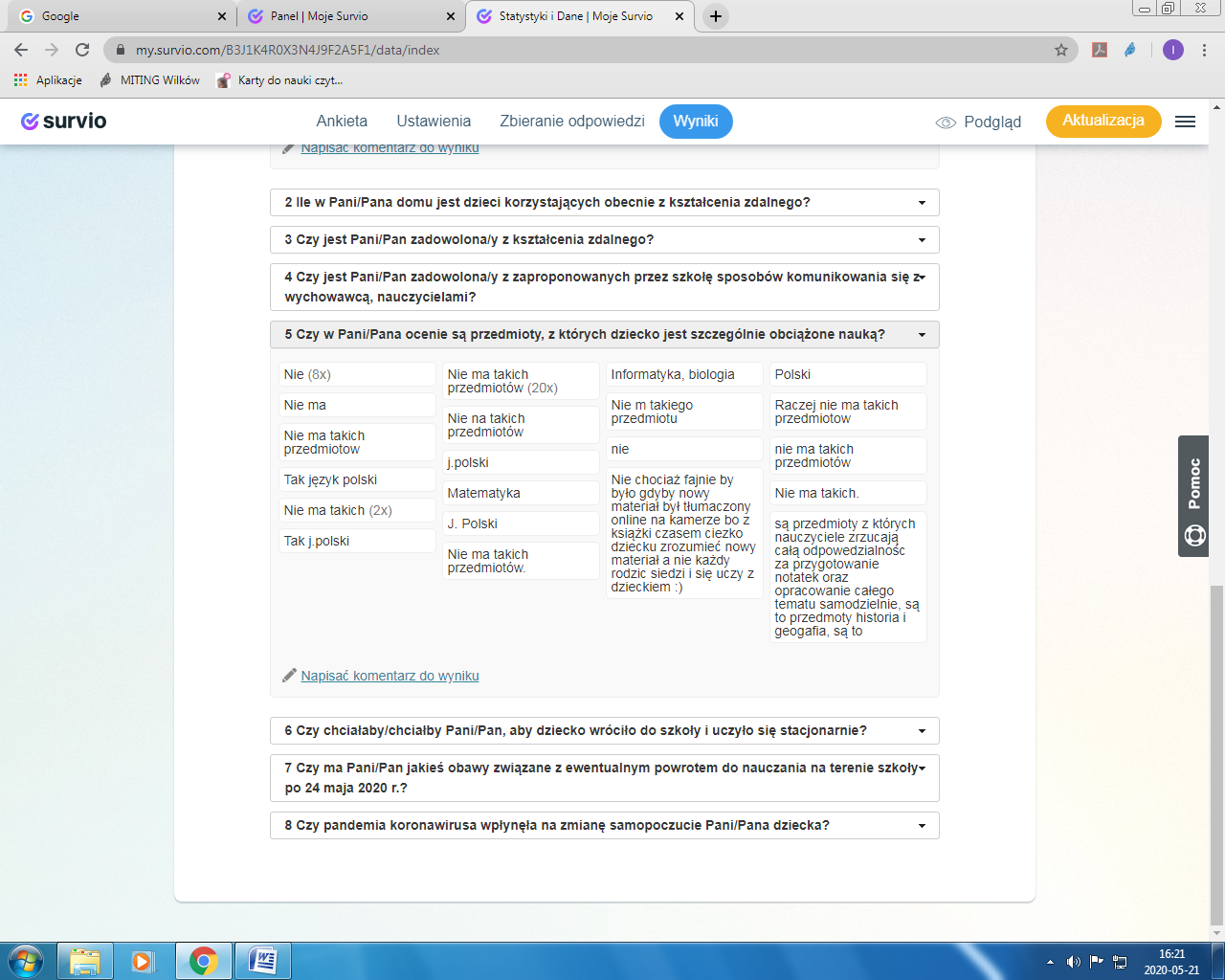 Czy chciałaby/chciałby Pani/Pan, aby dziecko  wróciło do szkoły i uczyło się stacjonarnie?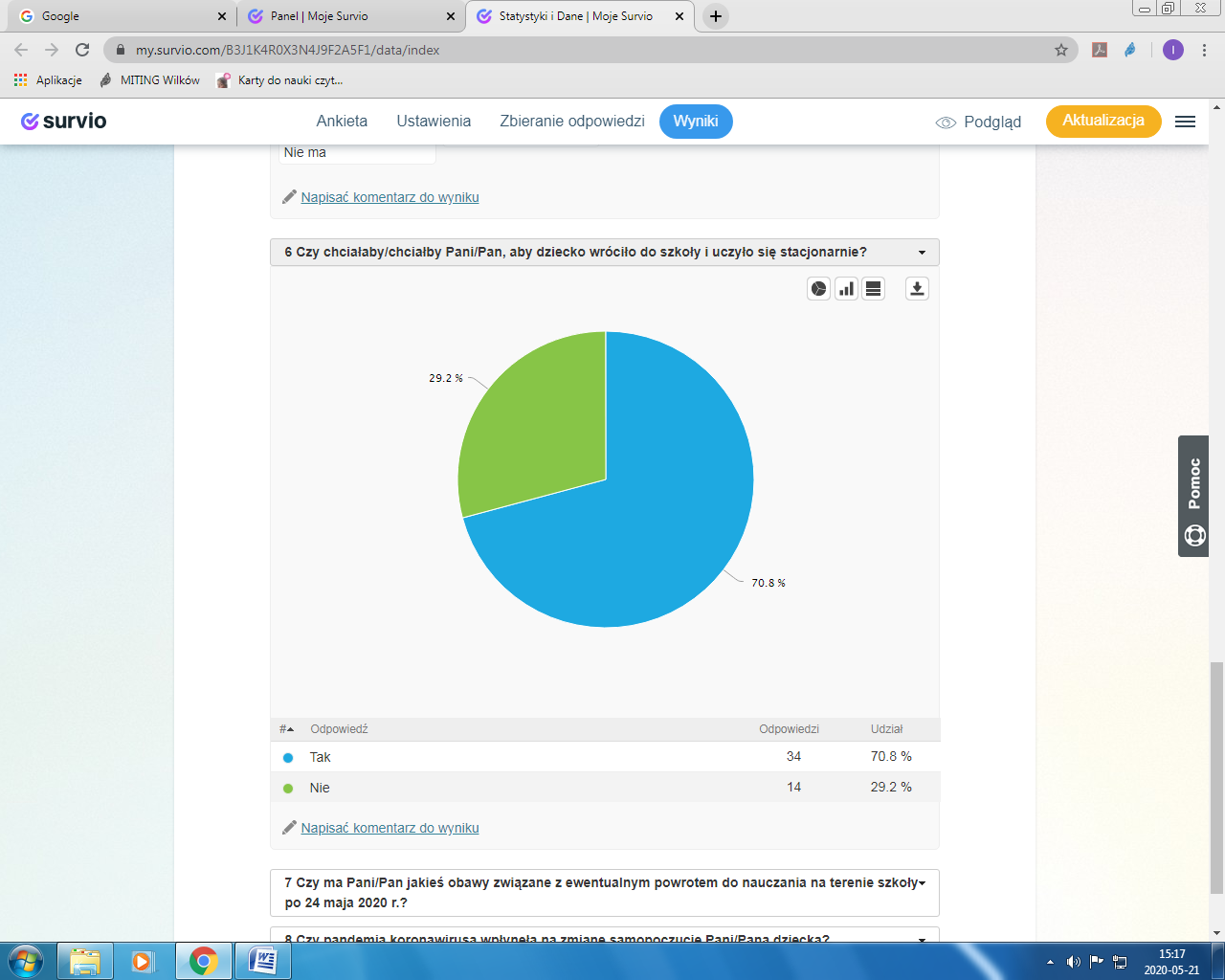 Blisko 71% rodziców chciałoby, aby dzieci wróciły do szkoły.Czy ma Pani/Pan jakieś obawy związane z ewentualnym powrotem do nauczania na terenie szkoły po 24 maja 2020 r.?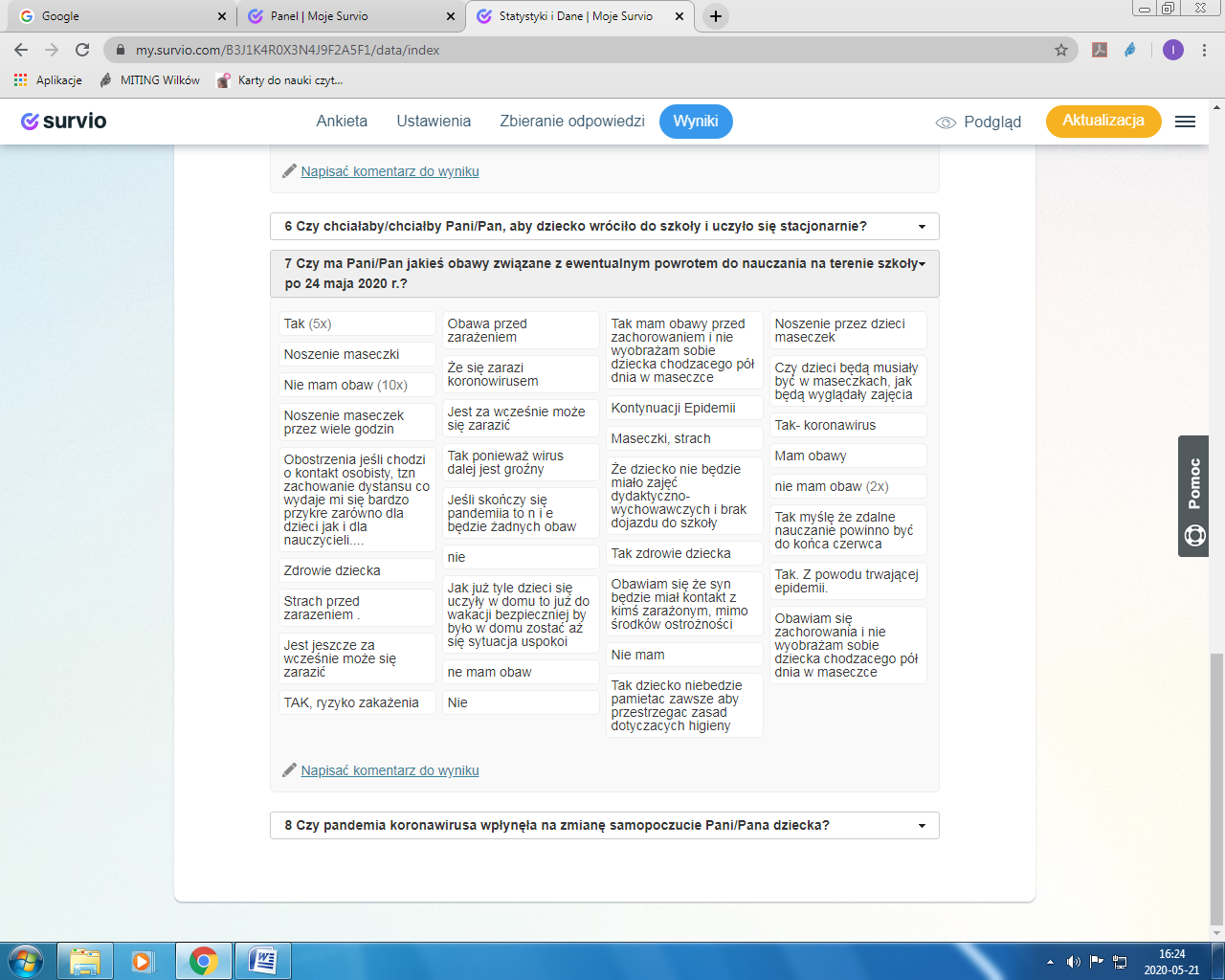 Czy pandemia koronawirusa wpłynęła na zmianę samopoczucie Pani/Pana dziecka?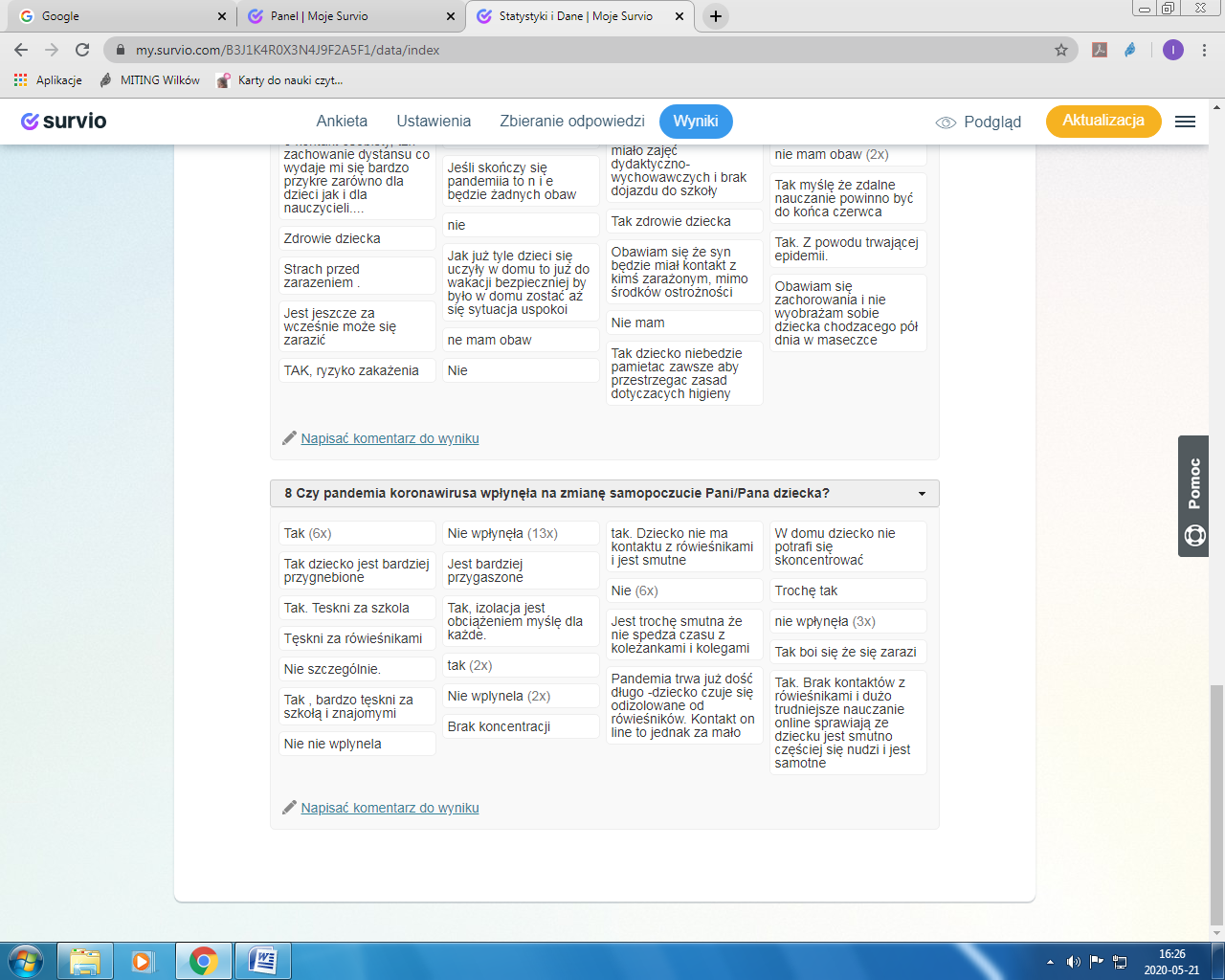 Wnioski:W badaniu ankietowym wypowiedziało się 35% rodziców, którzy mają jedno dziecko uczące się zdalnie, 54% rodziców, którzy mają dwoje dzieci uczących się zdalnie i 10%, gdzie uczy się troje lub więcej dzieci.Blisko 50% rodziców jest zadowolonych z kształcenia zdalnego, 10% rodziców jest niezadowolonych, a inni nie mają zdania na ten temat. Jest to jeden rodzic ucznia z klasy I, jeden z klasy III, jeden rodzic ucznia z klasy V i dwóch rodziców uczniów z klasy VI.Prawie 80% ankietowanych rodziców jest zadowolonych z zaproponowanych przez szkołę sposobów komunikowania się z wychowawcą i nauczycielami. W badaniu przeprowadzonym w marcu pozytywnie wypowiedziało się 95% ankietowanych rodziców.81% rodziców uważa, że nie ma przedmiotów, z których dziecko byłoby obciążone. W poprzednim badaniu również zdecydowana większość rodziców uważała, że dzieci mają odpowiednią ilość nauki.Blisko 71% rodziców chciałoby, aby dzieci wróciły do szkoły.35% rodziców ma obawy związane z powrotem dzieci do szkoły. Dotyczą one możliwości zarażenia się, długiego czasu noszenia przez dziecko maseczki, nieumiejętności utrzymania dystansu między sobą przez dzieci.54% rodziców uważa, że pandemia korona wirusa nie wpłynęła na samopoczucie dziecka. Pozostali zauważają brak koncentracji, tęsknotę za koleżankami, kolegami, szkołą, smutek, przygaszenie, strach przed zakażeniem.